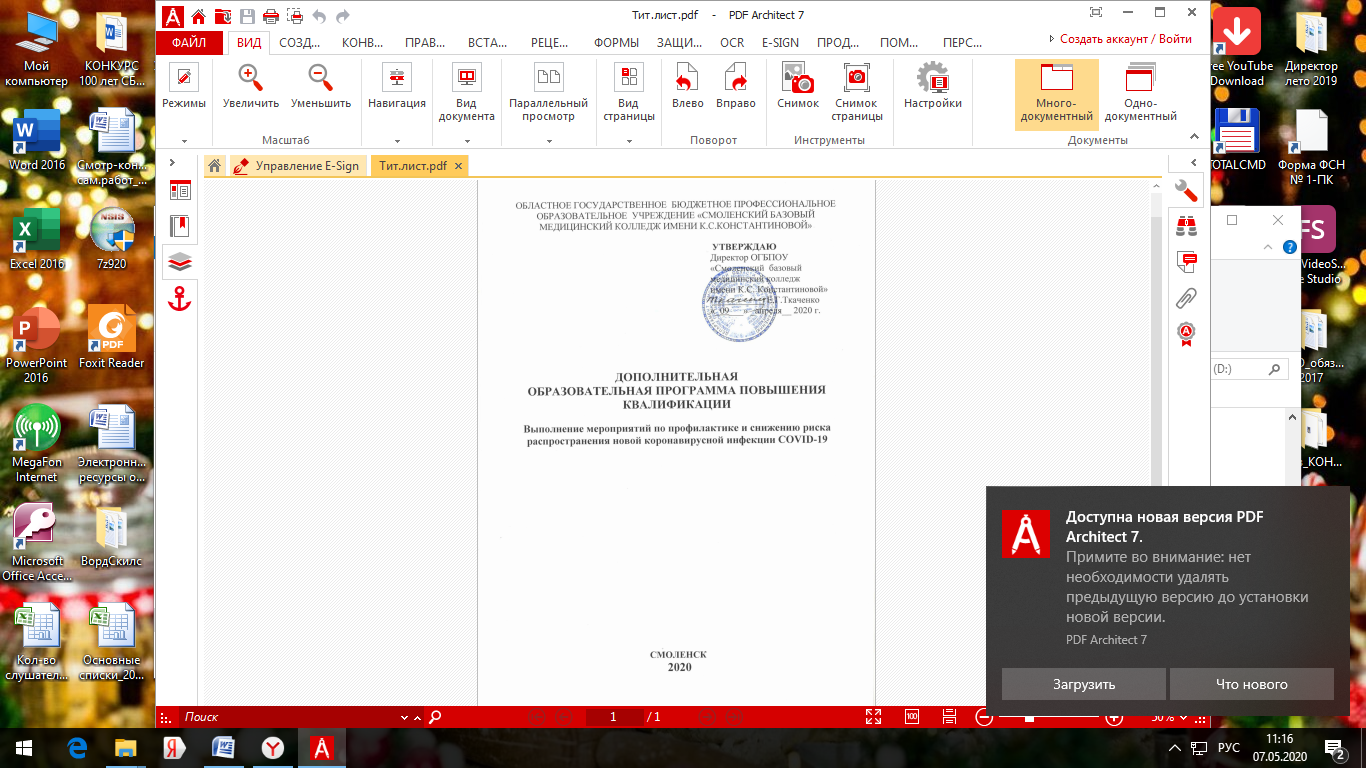 Дополнительная образовательная программа повышения квалификации разработана на основаниидействующихнормативно-правовых и инструктивно-методических документов:Федерального закона от 29.12.2012 № 273-ФЗ (ред. от 13.07.2015г.) «Об образовании в Российской Федерации»;приказа Минздрава России от 16.03.2020г. № 171 «О временном порядке организации работы медицинских организаций в целях реализации мер по профилактике и снижению рисков распространения новой коронавирусной инфекции, вызванной COVID-19;приказа Минпросвещения России от  17.03.2020г. № 104 «Об организации образовательной деятельности в организациях, реализующих образовательные программы начального общего, основного общего и среднего общего образования, образовательные программы среднего профессионального образования, соответствующего дополнительного профессионального образования и дополнительные общеобразовательные программы, в условиях распространения новой коронавирусной инфекции на территории Российской Федерации»;приказа Минздрава России от 29.03.2020 № 248 «Об организации практической подготовки обучающихся по образовательным программам медицинского и фармацевтического образования в условиях предупреждения распространения новой коронавирусной инфекции на территории Российской Федерации»;приказа Минздрава России от 02.04.2020г. №264н «О внесении изменений в приказ Министерства здравоохранения Российской федерации от 19 марта 2020г. № 198н «О временном порядке организации работы медицинских организаций в целях реализации мер по профилактике и снижению рисков распространения новой коронавируснойинфекции  COVID-19»;Организация-разработчик: областное государственное бюджетное профессиональное образовательное учреждение «Смоленский базовый медицинский колледж имени К.С.Константиновой»Разработчики: преподавателивысшей квалификационной категории областного государственного бюджетного профессионального образовательного учреждения «Смоленский базовый медицинский колледж имени К.С.Константиновой»  Ткаченко Е.Г., Шкода И.А., Балян М.С.СОДЕРЖАНИЕ1. паспорт дополнительной образовательной программы повышения квалификации «Выполнение мероприятий по профилактике и снижению риска распространения новой коронавирусной инфекции COVID-19»для специалистов, имеющих диплом по одной из специальности: Лечебное дело, Сестринское дело, Акушерское дело.1.1. Область применения программыДополнительная образовательная программа повышения квалификации реализуется в ОГБПОУ «Смоленский базовый медицинский колледж имени К.С. Константиновой» и предназначена для специалистов, имеющих диплом по одной из специальности: Лечебное дело, Сестринское дело, Акушерское дело.Реализация краткосрочной дополнительной образовательной программы связана с необходимостью обеспечения дополнительной подготовки специалистов со средним медицинским образованием для осуществления  профессиональной деятельности в условиях распространения новой коронавирусной инфекции. Освоение программы должно способствовать закреплению и развитию умений, знаний, навыковикомпетенций, необходимых специалистам со средним медицинским образованием при оказании медицинской помощи пациентам с новой коронавирусной инфекцией в условиях противоэпидемического режима.1.2. Место дополнительной образовательной программы в структуре профессиональной подготовки: дополнительная образовательная программа повышения квалификации предназначена для специалистов со средним медицинским образованием и направлена на приобретение новой компетенции, необходимой для выполнения профессиональной деятельности связанной с оказанием помощи в  условиях распространения новой коронавирусной инфекции.Освоение программы должно способствовать совершенствованию и развитию у слушателей следующихобщих и профессиональных компетенций:Общие компетенции:ОК 3. Принимать решения в стандартных и нестандартных ситуациях и нести за них ответственность.ОК 4. Осуществлять поиск и использование информации, необходимой для эффективного выполнения возложенных на него профессиональных задач, а также для своего профессионального и личностного развития.ОК 5. Использовать информационно-коммуникационные технологии в профессиональной деятельности.ОК 6. Работать в коллективе и команде, эффективно общаться 
с коллегами, руководством, потребителями.ОК 12. Организовывать рабочее место с соблюдением требований охраны труда, производственной санитарии, инфекционной и противопожарной безопасности.Профессиональные компетенции:ПК 1. Осуществлять лечебно-диагностические вмешательства, взаимодействуя с участниками лечебного процесса.ПК 2. Оформлять медицинскую документацию.ПК.3.  Выполнять лечебные вмешательства.ПК 4.  Осуществлять контроль состояния пациента.ПК 5. Организовывать специализированный сестринский уход за пациентом.ПК 6.  Организовывать оказание психологической помощи пациенту и его окружению.ПК 7. Определять показания к госпитализации и проводить транспортировку пациента в стационар.ПК 8.  Проводить санитарно-противоэпидемические мероприятия на закрепленном участке.ПК 9.  Проводить санитарно-гигиеническое просвещение населения.ПК 10.  Сотрудничать с взаимодействующими организациями и службами.ПК 11. Применять медикаментозные средства в соответствии с правилами их использования.ПК 12.  Соблюдать правила использования аппаратуры, оборудования и изделий медицинского назначения в ходе лечебно-диагностического процесса.ПК 13.  Проводить утилизацию отработанного материала, дезинфекцию и стерилизацию использованного инструментария, средств защиты.1.3. Цели и задачи дополнительной образовательной программы - требования к результатам освоения:В результате освоения образовательной программы обучающийся должен:уметь: пользоваться средствами индивидуальной защиты (СИЗ);проводить дезинфекцию изделиймедицинского назначения, аппаратуры, СИЗ, рабочих поверхностей помещенийв соответствии с режимами, рекомендованными для вирусных инфекций;осуществлять сбор эпидемиологического анамнеза;готовить пациента к диагностическим исследованиям,осуществлять сбор и транспортировкубиологического материала, необходимого для диагностики новой коронавирусной инфекции COVID-19;выполнять фармакотерапию по назначению врача;осуществлять контроль состояния пациента;оформлять медицинскую документацию;осуществлять специализированный сестринский уход за пациентом;проводить профилактические и разъяснительные мероприятия среди населения по вопросам, связанным с короновирусной инфекцией.знать:этиологию и эпидемиологию новой коронавирусной инфекции COVID-19;факторы риска развития,основные клинические проявления  и возможные осложнения коронавирусной инфекции;принципы диагностики и лечения новой коронавирусной инфекции COVID-19;профилактикуновой коронавирусной инфекции COVID-19;противоэпидемический режим, предусмотренный для инфекций с аэрозольным механизмом передачи;комплекс противоэпидемических мероприятий при выявлении подозрения на заболевание новой коронавирусной инфекцией в условиях стационара,в  амбулаторно-поликлинических условиях, в том числе на дому и при оказании скорой медицинской помощи;особенности транспортировки пациента (медицинской эвакуации) с подозрением на инфекционное заболевание, вызванное коронавирусной инфекцией;организацию специализированного ухода за пациентами с новой коронавирусной инфекцией COVID-19 в условиях стационара и на дому.1.4. Рекомендуемое количество часов на освоение программы:максимальной учебной нагрузки обучающегося –  54 часа, в том числе:- обязательной учебной нагрузки обучающегося – 36 часов;- самостоятельной работы обучающегося –  18 часов.2. СТРУКТУРА И СОДЕРЖАНИЕ дополнительной образовательной программы повышения квалификации2.1. Объем дополнительной образовательной программыи виды учебной работы2.2. Тематический план и содержание дополнительной образовательной программы «Выполнение мероприятий по профилактике и снижению риска распространения новой коронавирусной инфекции COVID-19»3. УСЛОВИЯ РЕАЛИЗАЦИИ ДОПОЛНИТЕЛЬНОЙ ОБРАЗОВАТЕЛЬНОЙ ПРОГРАММЫ 3.1. Требования к условиям реализации и минимальному материально-техническому обеспечениюВследствие необходимости выполнения в настоящее время ограничительных мероприятий в условиях особой эпидемиологической ситуации в виде приостановления допуска слушателей в профессиональные образовательные организации реализация данной дополнительной образовательной программы осуществляется с применением дистанционного обучения  как формы обучения исключительно в электронной информационно-образовательной среде, предполагающей  взаимодействие преподавателя и слушателя между собой на расстоянии, но отражающей все присущие учебному процессу компоненты (цели, содержание, методы, организационные формы, средства обучения). 	Временный порядок сопровождения реализации образовательных программ в период действияограничительных мероприятий подробно регламентируется локальным актом ПОУ - Положением № 154 «Об организации дистанционного обучения в ОГБПОУ «Смоленский базовый медицинский колледж имени К.С. Константиновой»Реализация программы требует поддержания дистанционного взаимодействия со слушателямипосредством  различных каналов связи  (в личных кабинетах в электронной среде, в чатах и каналах в мессенджерах и т.д.), для чего необходимоналичие как у преподавателя, так и у слушателя определенных технических средств - персонального компьютера с возможность доступа в сеть Интернет. Обучение проводится с применением телекоммуникационных технологий и использованием электронных ресурсов.3.2. Информационное обеспечение обучения:Перечень рекомендуемойлитературы,нормативно-правовых иинструктивно-методических документов и Интернет-ресурсов:Версия 5 (08.04.2020) временных методических рекомендаций Минздрава России.  Профилактика, диагностика и лечение новой коронавируснойинфекции  (COVID-19).Всемирная организация здравоохранения. Временное руководство по рациональному использованию средств индивидуальной защиты от коронавирусной болезни (COVID-19): 19марта 2020 г. URL: https://apps.who.int/iris/handle/10665/331498.Всемирная организация здравоохранения. Клиническое руководство по ведению пациентов с тяжелой острой респираторной инфекцией при подозрении на инфицирование новым коронавирусом (2019-nCoV). Временные рекомендации. Дата публикации: 25 января 2020 г. URL: http://www.euro.who.int/__data/assets/pdf_file/0020/426206/RUS-Clinical-Management-of-Novel_CoV_Final_without-watermark.pdf?ua=1.Федеральная служба по надзору в сфере защиты прав потребителей и благополучия человека. О новой коронавирусной инфекции. URL: https://rospotrebnadzor.ru/region/korono_virus/punkt.phpПортал непрерывного медицинского и фармацевтического образования Минздрава России.URL:https://nmfo-vo.edu.rosminzdrav.ru/#/user-account/view-iom/e8b1f2ca-6be5-9125-4a1e-0d99867e2f21, https://nmfo-vo.edu.rosminzdrav.ru/#/user-account/view-iom/42ef11b7-0a75-e26d-bfb5-5c31cb0bc345Приказ Минздрава России от 16.03.2020г. № 171 «О временном порядке организации работы медицинских организаций в целях реализации мер по профилактике и снижению рисков распространения новой коронавирусной инфекции, вызванной COVID-19.СП 1.3.3118-13 Безопасность работы с микроорганизмами I-II групп патогенности (опасности).4. Контроль и оценка результатов освоения ДОПОЛНИТЕЛЬНОЙ ОБРАЗОВАТЕЛЬНОЙ ПРОГРАММЫ Контрольи оценка результатов освоения дисциплины осуществляется преподавателем в процессе проведения занятий через дистанционное взаимодействиена основе наблюдения и оценки решения обучающимися ситуационных задач, тестовых заданий, а также выполнения индивидуальных заданий в видеподготовки текстов бесед, памяток, реферативных сообщений и презентаций.ФОРМА ДОКУМЕНТА, ВЫДАВАЕМОГО ПО РЕЗУЛЬТАТАМ ОСВОЕНИЯ ПРОГРАММЫЛицам, успешно	освоившим	Программу	и	прошедшим итоговую аттестацию, выдается удостоверение о повышении квалификации установленного образца и начисляются ЗЕ в личном кабинете на Портале.стр.ПАСПОРТ ПРОГРАММЫ 4СТРУКТУРА и содержание ПРОГРАММЫ7условия реализации программы 11Контроль и оценка результатов Освоения ПРОГРАММЫ12Вид учебной работыКоличество часов Максимальная учебная нагрузка (всего)54Обязательная учебная нагрузка (всего),в том числе:теоретические занятия (дистанционный лекционный курс)теоретические занятия (дистанционные семинары)36Обязательная учебная нагрузка (всего),в том числе:теоретические занятия (дистанционный лекционный курс)теоретические занятия (дистанционные семинары)24Обязательная учебная нагрузка (всего),в том числе:теоретические занятия (дистанционный лекционный курс)теоретические занятия (дистанционные семинары)12Самостоятельная работа обучающегося (всего),в том числе:18Работа с учебными пособиями, конспектами лекций, изучение нормативно-правовых иинструктивно-методических документов, дополнительной и справочной литературы, в т.ч. в электронном  виде и с использованием интернет-ресурсов, просмотр видеоматериалов.6Составление алгоритмов  лечебно-диагностических манипуляций и процедур.2Решение ситуационных задач и выполнение тестовых заданий.2Составление рекомендаций по уходу за пациентом, памяток и планов бесед для пациентов.2Подготовка рефератов/презентаций6Форма аттестации по окончании освоения дополнительной образовательной программы  – дифференцированный зачетФорма аттестации по окончании освоения дополнительной образовательной программы  – дифференцированный зачетНаименование темСодержание учебного материала, самостоятельная работа обучающихсяОбъём часовВид занятий1234Тема 1. Понятие о новой коронавируснойинфек-ции COVID-19Содержание учебного материала6лекцииТема 1. Понятие о новой коронавируснойинфек-ции COVID-19Понятие о коронавирусной инфекции, её виды. Эпидемиологическая характеристика коронавирус MERS, коронавирус SARS-CoV-2. Краткая история возникновения новой коронавирусной инфекции COVID-19, особенности развития инфекционного процесса, патогенез и патоморфология, кодирование CОVID-19 по МКБ-10. Основныенормативно-правовые и инструктивно-методические документы, регламентирующие оказание медицинской помощи при новойкоронавирусной инфекции.лекцииТема 2. Клинические особенности COVID-19Содержание учебного материала6лекцииТема 2. Клинические особенности COVID-19Клинические проявления новой коронавирусной инфекции COVID-19. Продолжительность инкубационного периода, основные клинические симптомы, клинические формы и варианты,  степени тяжести. Особенности течения заболевания в разных возрастных группах, возможные осложнения.лекцииТема 3. Диагностика коронавируснойинфек-ции COVID-19Содержание учебного материала6лекцииТема 3. Диагностика коронавируснойинфек-ции COVID-19Алгоритм обследования пациента  с подозрением на COVID-19. Оценка эпидемиологического анамнеза и физикальных данных. Понятие о подозрительных, вероятных  и подтвержденных случаях COVID-19. Принципы дифференциальной диагностики. Общая и специфическая лабораторная диагностика, правила сбора  и транспортировки биологического материала (мазок из зева и носа, кровь из вены для биохимического и серологического исследования). Инструментальная диагностика.Оформление медицинской документации.лекцииТема 4. Принципы лечения и ухода при коронавируснойинфек-цииСодержание учебного материала6лекцииТема 4. Принципы лечения и ухода при коронавируснойинфек-цииПрограммы лечения, основные направления, виды и способы лечебных вмешательств при коронавирусной инфекции. Тактика ведения  и маршрутизация пациентов, общие принципы госпитализации больных и лиц с подозрением на COVID-19. Этиотропная, патогенетическая и симптоматическая терапия у разных групп населения. Оказание помощи при неотложных состояниях. Контроль эффективности лечения.Организация специализированного ухода за пациентом, оказание психологической помощи пациентам и их окружению.лекцииТема 5. Профилактика коронавируснойинфек-цииСодержание учебного материала6лекцииТема 5. Профилактика коронавируснойинфек-цииСпецифическая и неспецифическая профилактика новой коронавирусной инфекции COVID-19. Профилактические мероприятия, воздействующие на звенья эпидемического процесса –мероприятия в отношении источника инфекции (больной человек), механизма передачи возбудителя инфекции, а также потенциально восприимчивого контингента (защита лиц, находящихся и/или находившихся в контакте с больным человеком). Мероприятия по предупреждению завоза и распространения COVID-19 на территории РФ. Организация консультационной поддержки населению, проведение профилактических и разъяснительных мероприятий по вопросам, связанным с коронавирусной инфекцией, в т.ч. консультирование лиц, находящихся в самоизоляции. лекцииТема 6. Санитарно-противоэпидемические мероприятия приновой коронавируснойинфек-ции COVID-19Содержание учебного материала6лекцииТема 6. Санитарно-противоэпидемические мероприятия приновой коронавируснойинфек-ции COVID-19Мероприятия по недопущению распространения COVID-19 в медицинских организациях. Санитарные правила при применении средств индивидуальной защиты. Особенности противоэпидемических мероприятий при осуществлениимедицинской эвакуации (транспортировки) инфекционного больногобригадой скорой медицинской помощи. Дезинфекционные мероприятия в отношении различных объектов для предотвращения распространения коронавирусной инфекции, профилактическая, текущая очаговая и заключительная очаговая дезинфекция.лекцииОбязательная учебная нагрузка (всего):Обязательная учебная нагрузка (всего):36Темы 1.- 6.Виды самостоятельной работы обучающихся18внеаудиторная самостоятельная (домашняя) работаТемы 1.- 6.Работа с учебными пособиями, конспектами лекций, изучение нормативно-правовых и инструктивно-методических документов, дополнительной и справочной литературы, в т.ч. в электронном  виде и с использованием интернет-ресурсов.Просмотр видеоматериалов.Составление алгоритмов  лечебно-диагностических манипуляций и процедур.Решение ситуационных задач.Выполнение тестовых заданий.Составление рекомендаций по уходу за пациентом.Составление для пациентов памяток и планов бесед.Подготовка рефератов/презентаций на темы:Клинические проявления коронавирусной инфекции.Осложнения коронавирусной инфекции.Дополнительные методы обследования пациента с коронавирусной инфекцией.Дифференциальная диагностика коронавирусной инфекции.Принципы лечения коронавирусной инфекцииОсобенности ухода за пациентом с коронавирусной инфекцией.Характеристика СИЗ, применяемых при коронавирусной инфекции.Мероприятия при выявлении пациента с коронавирусной инфекцией на дому.Мероприятия при выявлении пациента с коронавирусной инфекцией в поликлинике.Мероприятия при выявлении пациента с коронавирусной инфекцией в приёмном отделении неинфекционного стационара.Мероприятия при выявлении пациента с коронавирусной инфекцией в ФАП.Мероприятия при выявлении пациента с коронавирусной инфекцией в приёмном отделении родильного дома.Организация работы инфекционного отделения для госпитализации пациентов с коронавирусной инфекцией.внеаудиторная самостоятельная (домашняя) работаМаксимальная учебная нагрузка (всего)Максимальная учебная нагрузка (всего)54